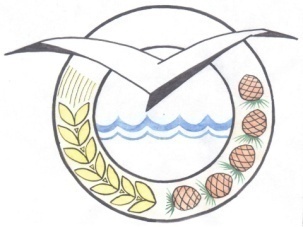 671260, с. Турунтаево,                                                   ул. Ленина, 67                                                                тел.\факс (30-144) 51-1-63,                                            admprb@icm.buryatia.ru №   1597   от  29. 05 .2019г                                                                                        Главному редактору                                                                                             газеты «Прибайкалец»Горбуновой Е.Д.Уважаемая Елена Дмитриевна !Просим Вас в ближайшем номере газеты «Прибайкалец» 31.05.2019г. напечатать извещение следующего содержания:Извещение о проведении открытого аукциона на право заключения договора аренды имущества, находящегося в собственности муниципального образования  «Прибайкальский район»О снование для проведения аукциона  - постановление Прибайкальской районной администрации от 28.05.2019 № 531.Организатор аукциона :  МКУ  «Комитет  по  управлению  имуществом Прибайкальского района» (КУИП).  Местонахождение,  почтовый адрес и  адрес электронной почты, номер  контактного телефона Организатора аукциона: РБ, Прибайкальский район, с.Турунтаево , ул.Ленина, 67, оф.1, 8 (30144) 51-4-25,kuiprb@mail.  Форма торгов: аукцион открытый по составу участников и форме подачи предложений о цене договора аренды  в размере годовой арендной платы за право аренды муниципального имущества.   Адрес (местонахождение), описание и технические характеристики муниципального имущества:Лот 1: адрес (местонахождение) Россия, Республика Бурятия, Прибайкальский район , с.Турунтаево, ул.Спортивная , дом5 ,пом.5 .  Помещение, назначение : нежилое. Этаж :1. Площадь : общая 30,4 кв.м. Кадастровый номер :03:16:340111:339     Целевое назначение: бытовое обслуживание.  Начальная цена:  минимальный размер годовой арендной платы без учета НДС ,услуг по содержанию и эксплуатации нежилого помещения, коммунальных платежей –69373( шестьдесят девять тысяч триста семьдесят три рубля) руб. 00коп в год .   Срок действия договора аренды муниципального имущества : 5(пять)лет.  Шаг аукциона 5% : 3469 (три тысячи четыреста шестьдесят девять )руб.00коп.  Задаток: сумма в размере начальной ( минимальной) цены договора за один месяц:5781,09 (пять тысяч семьсот восемьдесят один) руб.09 коп.Лот 2:  адрес (местонахождение) Россия, Республика Бурятия, Прибайкальский район , с.Турунтаево, ул.50 лет Октября , дом1 ,пом.22 .  Помещение, назначение : нежилое. Этаж :3. Площадь : общая 16,9 кв.м. Кадастровый номер: 03:16:340111:185     Целевое назначение:  для использования под офис.  Начальная цена:  минимальный размер годовой арендной платы без учета НДС ,услуг по содержанию и эксплуатации нежилого помещения, коммунальных платежей –38262( тридцать восемь тысяч двести шестьдесят два рубля) руб. 00коп в год .   Срок действия договора аренды муниципального имущества : 5(пять)лет.  Шаг аукциона 5% : 1913 (одна тысяча девятьсот тринадцать )руб.00коп.   Задаток: сумма в размере начальной ( минимальной) цены договора за один месяц:3188,50 (три тысячи сто восемьдесят восемь) руб.50 коп.Заявки принимаются в рабочие дни  с 8часов 00мин. до 12часов 00мин.  и с 13 часов 00мин. до 15 часов 00мин. начиная  с 31.05.2019 г. до 10часов 00 мин 21.06.2019 г.  К участию в аукционе допускаются юридические и физические лица, в том числе зарегистрированные в качестве индивидуальных предпринимателей, которые могут быть признаны претендентами по законодательству РФ  своевременно подавшие заявку, другие необходимые документы ,соответствующие по своей форме, содержанию и комплектности  приложениям к документации о проведении аукциона и внесшие задаток для участия в аукционе в установленный срок.Внесение задатка третьими лицами не допускается.Форма оплаты задатка заявителем – безналичная.Задаток должен быть перечислен на расчетный счет Организатора аукциона - МКУ  «Комитет  по  управлению  имуществом Прибайкальского района»:ОТДЕЛЕНИЕ-НБ РЕСПУБЛИКА БУРЯТИЯ Г.УЛАН-УДЭУправление Федерального казначейства (Муниципальное казённое учреждение «Комитет по управлению имуществом Прибайкальского района» л.с. 05023D01360)Р\счет 40302810800003000016 ОКТМО 81 642 488 ИНН 0316201955  КПП 031601001БИК 048142001«Назначение платежа»: Задаток за участие в аукционе на право заключения договора аренды нежилого помещения  лот № ______   Задаток должен поступить на указанный счет до дня окончания приема заявок для участия в аукционе, но не позднее 20 июня 2019 г. Документом, подтверждающим поступление задатка, является выписка со счета Организатора аукциона. В случае, если заявителем подана заявка на участие в аукционе в соответствии с требованиями документации об аукционе, соглашение о задатке между организатором аукциона и заявителем считается совершенным в письменной форме. Обязательного заключения договора о задатке не требуется. Претенденты, задатки которых не поступили на счет организатора аукциона в указанный срок, к участию в аукционе не допускаются.  Победителем аукциона признается участник ,предложивший наиболее высокую цену аренды (цену лота).    Организатор аукциона вправе отказаться от проведения аукциона до 14 июня 2019года.     Срок, место и порядок предоставления документации об аукционе, официальный сайт торгов, на котором размещена информация об аукционе: документация об аукционе размещена на официальном сайте РФ в сети «интернет» для размещения информации о проведении торгов, определенном Правительством РФ, по адресу   http://www.torgi.gov.ruи в газете «Прибайкалец».    Дата и время проведения аукциона  - 26.06.2019 г.  - по лоту №1 –  14час 00мин.- по лоту №2 – 14час 20мин.    Место проведения аукциона: РБ, Прибайкальский район, с.Турунтаево,ул.Ленина,67, конференц –зал.             Глава                                                                                  С.А. СеменовИсп.: Арефьева Г.ИТел.:51-4-25kuiprb@mail.ruБуряадРеспубликынПРИБАЙКАЛИИН АЙМАГАЙЗАХИРГААНПРИБАЙКАЛЬСКАЯ РАЙОННАЯ АДМИНИСТРАЦИЯ Республика Бурятия